Calloway County Laker InvitationalDate:	Saturday January 15, 2022Location:  Jeffrey Gymnasium							    Calloway County High School							    2108 College Farm Road    Murray, KY 42071Information:	Double elimination format		We will wrestle back to 3-4. No 5th		Medals to top 4 in each weight class		MOW & Fastest Pin awards		$200 Entry Fee – 9 or more		$150 Entry Fee – 4-8		$25 per kid – 3 or less Teams may enter up to 2 eligible wrestlers into each class in order to fill a 16 man bracket on a first come first served basis. Seeded/Scoring wrestlers will be placed first. If more than 16 in a bracket I will notify each coach placing extra wrestlers to determine the best option for the affected wrestlers.Tournament bracket to be completed Friday using the seeding criteria below. Email me your entries with seeding criteria for wrestlers by Thursday that week.				Head to Head w/in season			Common Opponent			State Placer/State Qualifier			No day of tournament weight class changes						Schedule:	7:30 - 8:00	Open Scales							8:00 - 9:00	Weigh-Ins						9:00 - 9:30	Coach's Meeting									Warm-Ups							9:30		Wrestling Begins				Teams other than those listed may appearConcession available all dayHospitality room available for Coaches, Tournament Workers, Officials, and Bus Drivers only. No Wrestlers please.Contact:  	Chris McWherter		lakerwrestling@yahoo.com		270-210-5678				Teams Invited2022 Laker Invitational Seeding FormTEAM: ______________________Seeding Criteria to be used for the Laker Invite:1) Head to Head within the weight class2) Common Opponent3) State Champion/State Placer/State Qualifier4) Overall win %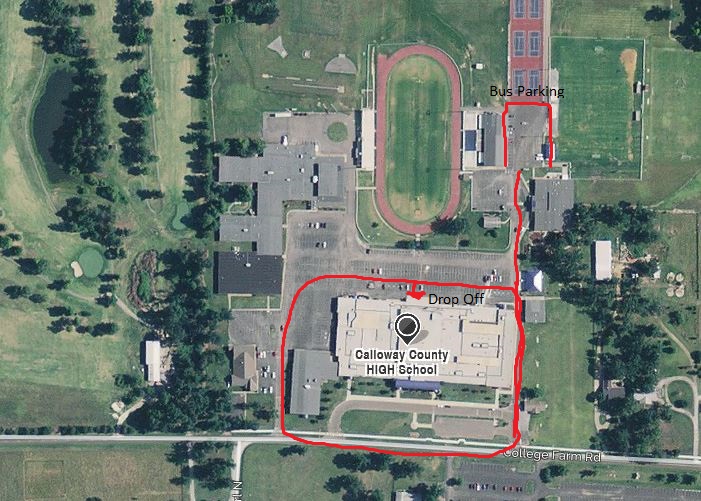 Calloway CountyNorth HardinChristian County Ohio CountyClarksville Academy (TN)Paducah TilghmanHopkinsvilleTrigg CountySparta (IL)Whitesville TrinityKenwood (TN)Union County McCracken CountyHenderson CountyWeight ClassNameGradeScorer(Y/N)RecordSeeding Information106106113113120120126126132132138138145145152152160160170170182182195195220220285285